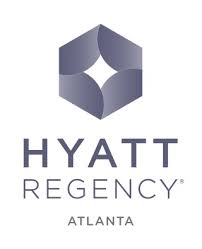 Atlanta Alliance HotelsHyatt Regency Atlanta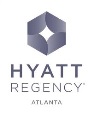 265 Peachtree St. NE, Atlanta, GA 30303404-577-1234			Marriott Marquis		265 Peachtree Center Ave NE, Atlanta, GA 30303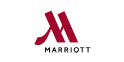  (404) 521-0000Click here for Google Maps DirectionsHilton Atlanta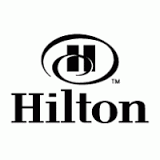 255 Courtland St NE, Atlanta, GA 30303(404) 659-2000Click here for Google Maps DirectionsFull Service Hotels – Within Walking DistanceHotel Indigo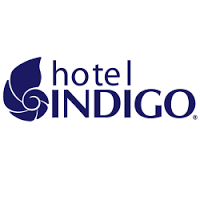 230 Peachtree St NE, Atlanta, GA 30303(404) 523-7600Click here for Google Maps DirectionsRitz Carlton181 Peachtree St NE, Atlanta, GA 30303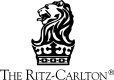 (404) 659-0400Click here for Google Maps DirectionsSheraton Atlanta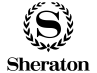 165 Courtland St NE, Atlanta, GA 30303(404) 659-6500Click here for Google Maps DirectionsEllis Hotel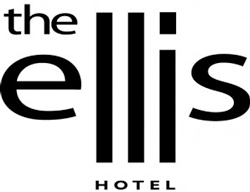 176 Peachtree St NE, Atlanta, GA 30303(404) 523-5155Click here for Google Maps DirectionsLimited Service Hotels – Within Walking DistanceHyatt Place Atlanta / Downtown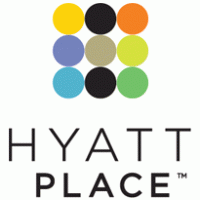 330 Peachtree St NE, Atlanta, GA 30308(404) 577-1980Click here for Google Maps DirectionsHyatt House Atlanta / Downtown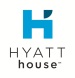 431 Marietta St NW, Atlanta, GA 30313(404) 332-5522Click here for Google Maps DirectionsHampton Inn & Suites Atlanta – Downtown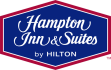 		161 Ted Turner Drive NW, Atlanta, GA 30303(404) 589-1111Click here for Google Maps DirectionsDouble Tree by Hilton Hotel Atlanta Downtown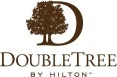 160 Ted Turner Drive NW, Atlanta, GA 30303 (404) 688-8600Click here for Google Maps DirectionsHoliday Inn Express & Suites Atlanta Downtown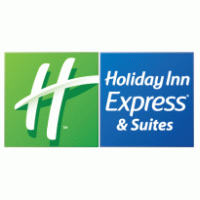 		111 Cone St NW, Atlanta, GA 30303(404) 524-7000Click here for Google Maps DirectionsInn at the Peachtree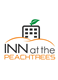 330 West Peachtree St NW, Atlanta, GA 30308 (404) 577-6970Click here for Google Maps Directions